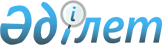 О внесении изменений и дополнения в приказ исполняющего обязанности Министра здравоохранения Республики Казахстан от 5 января 2011 года № 2 "Об утверждении Положения о наркологических организациях (больницах, диспансерах)"
					
			Утративший силу
			
			
		
					Приказ Министра здравоохранения и социального развития Республики Казахстан от 30 декабря 2014 года № 367. Зарегистрирован в Министерстве юстиции Республики Казахстан 7 февраля 2015 года № 10200. Утратил силу приказом Министра здравоохранения Республики Казахстан от 24 сентября 2018 года № ҚР ДСМ-17 (вводится в действие по истечении десяти календарных дней после дня его первого официального опубликования)
      Сноска. Утратил силу приказом Министра здравоохранения РК от 24.09.2018 № ҚР ДСМ-17 (вводится в действие по истечении десяти календарных дней после дня его первого официального опубликования).
      В соответствии с подпунктом 14) пункта 1 статьи 7 и подпунктом 1) пункта 3 статьи 32 Кодекса Республики Казахстан от 18 сентября 2009 года "О здоровье народа и системе здравоохранения", ПРИКАЗЫВАЮ:
      1. Внести в приказ и.о. Министра здравоохранения Республики Казахстан от 5 января 2011 года № 2 "Об утверждении Положения о наркологических организациях (больницах, диспансерах)", (зарегистрированный в Реестре государственной регистрации нормативных правовых актов за № 6744, опубликованный в газете "Казахстанская правда" от 28 апреля 2011 года № 141 (26562)), следующие изменения и дополнение:
      в Положении о наркологических организациях (больницах, диспансерах), утвержденном указанным приказом:
      пункты 6, 7 изложить в следующей редакции:
      "6. В соответствии с поставленными задачами наркологические организации осуществляют следующие функции:
      1) обеспечение соответствия условий оказания наркологической помощи (по характеристикам безопасности, доступности, объема и качества предоставляемых услуг) потребностям больных, употребляющих с пагубными последствиями алкоголь и (или) другие ПАВ и с зависимостью от алкоголя и (или) других ПАВ;
      2) эффективная первичная профилактика вовлечения в зависимость от алкоголя и (или) других ПАВ среди различных групп населения (включая диагностику группы повышенного риска и эффективную коррекцию высоких рисков вовлечения в зависимость от алкоголя и (или) других ПАВ);
      3) диагностика первых признаков и развернутых клинических проявлений больных, употребляющих с пагубными последствиями алкоголь и (или) другие ПАВ и зависимых от алкоголя и (или) других ПАВ среди различных групп населения, с мотивацией на участие в программах наркологической помощи;
      4) достижение полноценного охвата больных, употребляющих с пагубными последствиями алкоголь и (или) другие ПАВ и зависимых от алкоголя и (или) других ПАВ программами первичной наркологической помощи, с мотивацией на прохождение медико-социальной реабилитации;
      5) диагностика степеней опьянения (интоксикации) от алкоголя и (или) других ПАВ с целью решения вопроса о необходимости госпитализации или об отказе в госпитализации лицам, доставленным сотрудниками органов внутренних дел;
      6) эффективное лечение и медико-социальная реабилитация больных, употребляющих с пагубными последствиями алкоголь и (или) другие ПАВ и зависимых от алкоголя и (или) других ПАВ в амбулаторных и стационарных условиях, с достижением длительных и устойчивых ремиссий и мотивацией на противорецидивную и поддерживающую терапию;
      7) эффективная профилактика рецидивов употребления алкоголя и (или) других ПАВ среди лиц, находящихся в состоянии ремиссии, на завершающем этапе наркологической помощи (противорецидивной и поддерживающей терапии);
      8) эффективная профилактика наиболее тяжелых осложнений и последствий систематического употребления алкоголя и (или) других ПАВ (медицинских – развития коморбидной патологии, включая ВИЧ, преждевременной инвалидизации, смертности, социальных – асоциальных форм поведения, криминальной активности, агрессии, аутоагресии);
      9) проведение анализа состояния наркологической помощи больным, употребляющим с пагубными последствиями алкоголь и (или) другие ПАВ и с зависимостью от алкоголя и (или) других ПАВ на территории обслуживания наркологических организаций и соответствия ее индикаторам оценки качества медицинской помощи на основании статистической обработки учетных и других документов;
      10) оказание консультативной и организационно-методической помощи по вопросам организации наркологической помощи;
      11) предоставление лицам, зависимым от опиоидных наркотиков, лечения наркотической зависимости в виде заместительной поддерживающей терапии.
      7. В структуре наркологических организаций, в зависимости от возложенных на него функций, могут быть организованы:
      1) диспансерное (поликлиническое) наркологическое отделение;
      2) наркологическое отделение (кабинет) для детей;
      3) наркологическое отделение (кабинет) анонимного лечения;
      4) стационарные наркологические отделения для медикаментозной коррекции острых и подострых абстинентных состояний и проведения мотивационной терапии, больных с зависимостью от алкоголя и (или) других ПАВ, в том числе отделения для принудительного обследования и лечения больных с зависимостью от алкоголя и (или) других ПАВ;
      5) отделения медико-социальной реабилитации (отделение психотерапии и реабилитации, отделение социальной реабилитации);
      6) центр временной адаптации и детоксикации;
      7) дневной наркологический стационар;
      8) организационно-методический отдел;
      9) пункт предоставления заместительной поддерживающей терапии.";
      заголовок параграфа 1 главы 3 изложить в следующей редакции:
      "Параграф 1. Диспансерное (поликлиническое) наркологическое отделение";
      заголовок параграфа 2 главы 3 изложить в следующей редакции:
      "Параграф 2. Наркологическое отделение (кабинет) для детей";
      заголовок параграфа 3 главы 3 изложить в следующей редакции:
      "Параграф 3. Наркологическое отделение (кабинет) анонимного лечения";
      заголовок параграфа 4 главы 3 изложить в следующей редакции:
      "Параграф 4. Стационарные наркологические отделения для медикаментозной коррекции острых и подострых абстинентных состояний и проведения мотивационной терапии больным с зависимостью от алкоголя и (или) других ПАВ, в том числе отделения для принудительного обследования и лечения больных с зависимостью от алкоголя и (или) других ПАВ";
      заголовок параграфа 5 главы 3 изложить в следующей редакции:
      "Параграф 5. Отделения медико-социальной реабилитации (отделение психотерапии и реабилитации, отделение социальной реабилитации)";
      заголовок параграфа 6 главы 3 изложить в следующей редакции:
      "Параграф 6. Центр временной адаптации и детоксикации";
      заголовок параграфа 7 главы 3 изложить в следующей редакции:
      "Параграф 7. Дневной наркологический стационар";
      заголовок параграфа 8 главы 3 изложить в следующей редакции:
      "Параграф 8. Организационно-методический отдел";
      заголовок параграфа 9 главы 3 изложить в следующей редакции:
      "Параграф 9. Наркологический кабинет в районных или городских поликлиниках";
      дополнить параграфом 10 в следующей редакции:
      "Параграф 10. Пункт предоставления заместительной поддерживающей терапии
      47. Основными задачами предоставления заместительной поддерживающей терапии являются:
      1) повышение качества жизни и социальной адаптации пациентов с опиоидной зависимостью;
      2) снижение частоты и объема употребления нелегальных наркотических веществ;
      3) снижение риска передачи ВИЧ-инфекции и других сопутствующих заболеваний среди потребителей инъекционных наркотиков;
      4) увеличение приверженности к антиретровирусной терапии ВИЧ-инфицированных лиц, зависимых от опиоидов.
      48. Пункт предоставления заместительной поддерживающей терапии размещается в здании организации здравоохранения, с отдельным входом в помещение.
      49. Показаниями для назначения заместительной поддерживающей терапии являются:
      1) диагноз опиоидной зависимости (F 11.2);
      2) способность дать информированное согласие;
      3) возраст старше 18 лет;
      4) установленный диагноз ВИЧ-инфекции;
      5) беременность.".
      2. Департаменту организации медицинской помощи Министерства здравоохранения и социального развития Республики Казахстан (Кулкаева Г.У.) обеспечить:
      1) государственную регистрацию настоящего приказа в Министерстве юстиции Республики Казахстан;
      2) официальное опубликование настоящего приказа в информационно-правовой системе "Әділет" в течение десяти календарных дней после его государственной регистрации в Министерстве юстиции Республики Казахстан;
      3) размещение настоящего приказа на интернет-ресурсе Министерства здравоохранения и социального развития Республики Казахстан.
      3. Контроль за исполнением настоящего приказа возложить на Вице-министра здравоохранения и социального развития Республики Казахстан Мусинова С.Р.
      4. Настоящий приказ вводится в действие по истечении десяти календарных дней после дня его первого официального опубликования.
					© 2012. РГП на ПХВ «Институт законодательства и правовой информации Республики Казахстан» Министерства юстиции Республики Казахстан
				
Министр
здравоохранения и
социального развития
Республики Казахстан
Т. Дуйсенова